UNIVERSIDAD GUADALAJARA LAMARCAMPUS VALLARTA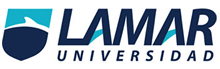 MEDICINA BASADA EN EVIDENCIAPROFESOR: DR. KARIM DORAN MAYAGOITAALUMNO: ALAN ULISES BELYTRAN PELAYO8ºA LME 3614ACTIVIDAD 1DIAGNOSTICO DE PLEURITIS TUBERCULOSA CON ADASENSIBILIDAD:  A/(A+C)17/(17+28) = 0.37 (37%)ESPECIFICIDAD:= D/(B+D)	53/(2+53) =0.96 (96%)VPP= A/(A+B)	17/(17+2)=  0.89  (89%)VPN= D/(C+D)	53/(28+53)= 0.65  (65%)RPP= SENSIBILIDAD/(1- ESPECIFICIDAD)	0.37/(1-0.96)=  9.25RPN= 1- SENSIBILIDAD/ ESPECIFICIDAD	1-0.37/0.96= 0.65Diagnostico TBC +Diagnostico TBC -TOTALTest ADA (+)(A)17(B)219Test ADA (-)(C) 28(D) 5381total4555100